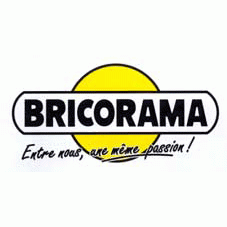 CORRIGEDOSSIER 3 : PROGRAMME D’APPROVISIONNEMENT Question 2 1) et 2)Programme de réapprovisionnement 1er semestre 20093) Contraintes de ce mode de réapprovisionnement pour le responsable de la mise en rayon :Le stock varie beaucoup (de 10 à 100) et doit être mis en rayon presque totalement. Il faudra donc refaire souvent l’implantation du linéaireJanvierFévrierMarsAvrilMaiJuinVentes prévues253040704590SI1085551545100SF8555154510010Stock min fin de mois3040704590?Stock de sécurité101010101010Qtés livrées en début de mois100100100Date Cde1er déc1er mars1er avril